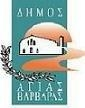 Α Ν Α Κ Ο Ι Ν Ω Σ Η                                           ΜΕΡΙΚΗ ΠΡΟΣΩΡΙΝΗ ΤΡΟΠΟΠΟΙΗΣΗ  ΔΙΑΔΡΟΜΗΣ                                  ΛΕΩΦΟΡΕΙΑΚΗΣ  ΓΡΑΜΜΗΣ   837  ΛΟΓΩ  ΕΡΓΩΝ Η  οδός Κύπρου   στο τμήμα μεταξύ οδών Στέφανου Σαράφη και Οδυσσέως  την  Πέμπτη 24 ΙΟΥΝΙΟΥ 2021 και  από  08:00πμ έως 14:00μμ θα παραμείνει κλειστή  για τα λεωφορεία επειδή θα  εκτελούνται εργασίες στο οδόστρωμα. Για να εξυπηρετηθεί το επιβατικό κοινό θα τροποποιηθεί μερικώς η διαδρομή της λεωφορειακής γραμμής 837   και συγκεκριμένα :Διαδρομή 837 από σταθμό  ΜΕΤΡΟ ’’ΑΓΙΑ ΜΑΡΙΝΑ’’  προς  Άνω Αγ. Βαρβάρα Από Κρήτης,  δεξιά Στ. Σαράφη,  αριστερά Ηπείρου, αριστερά  Παλαιών Πολεμιστών, συνέχεια  κανονικά.Η παραπάνω λεωφορειακή γραμμή 837 στην τροποποιημένη διαδρομή, δεν θα πραγματοποιεί τη στάση «ΚΥΠΡΟΥ» επί των οδού Κύπρου και Φοινικίου.                                                                                                                   Ο   ΔΗΜΑΡΧΟΣ                                                                                      ΛΑΜΠΡΟΣ ΣΠ. ΜΙΧΟΣ ΕΛΛΗΝΙΚΗ ΔΗΜΟΚΡΑΤΙΑ                                                     Αγία Βαρβάρα :        7  / 02  /   2019    ΝΟΜΟΣ ΑΤΤΙΚΗΣ                                                Αρ. Πρωτ.: 1484ΔΗΜΟΣ ΑΓΙΑΣ ΒΑΡΒΑΡΑΣ                                                     Βαθμός Προτεραιότητας: ΕΠΕΙΓΟΝΔ/ΝΣΗ  ΤΕΧΝΙΚΩΝ ΥΠΗΡΕΣΙΩΝ                                                   ΚΑΙ  ΠΕΡΙΒΑΛΛΟΝΤΟΣ                                                                                                              Ταχ. Δ/νση         : Αριστομένους  8		                                   ΠΡΟΣ:   ΤΡΟΧΑΙΑ  ΔΥΤΙΚΗΣ  ΑΤΤΙΚΗΣ        Ταχ. Κώδικας    :  123 51                                                                                         ΤΣΑΛΑΒΟΥΤΑ 4                                                                                                                               121 31   ΠΕΡΙΣΤΕΡΙ                                                                                                                             Fax  : 213 15278409                                                                                                     Πληροφορίες : κ. Δ. Μαργαρίτη τηλ.213 2019347,                                                          κ. Στ.Μπαράκος (επί τόπου του έργου)                                                    τηλ. 6977170140                                                                   Fax : 213.2019 395                                                            ΘΕΜΑ: «Αποστολή απόφασης Ο.Α.Σ.Α. για μερική προσωρινή τροποποίηση  διαδρομής  λεωφορειακής  γραμμής 830  λόγω έργων στις 9 Φεβρουαρίου 2019 . »             Σας αποστέλλουμε την με αριθμό 1964/06-02-2019  απόφαση του Ο.Α.Σ.Α. που αφορά  προσωρινή τροποποίηση  διαδρομής  λεωφορειακής  γραμμής  831 στον Δήμο μας στις 9 Φεβρουαρίου 2019 λόγω έργων στην οδό Μεσογείων.                                                                                                        Ο ΑΝΤΙΔΗΜΑΡΧΟΣ                                                                                                       ΑΝΔΡΕΑΣ ΛΕΩΤΣΑΚΟΣ